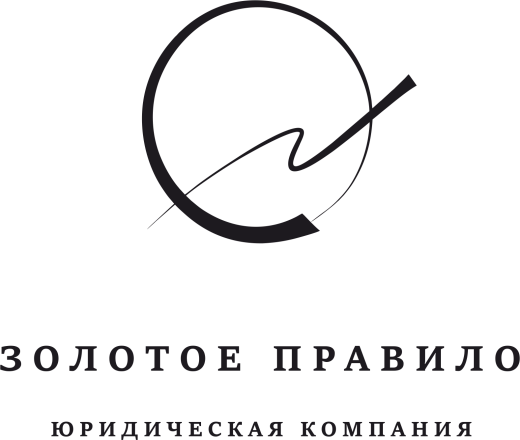 Раскрытие информации непубличным акционерным обществомНепубличное АО (НПАО) обязано раскрывать информацию о своей деятельности в двух случаях (п. 2 ст. 7, п. п. 1.1 и 2 ст. 92 Закона об АО):количество его акционеров составляет более 50 лиц;оно публично разместило облигации или иные эмиссионные ценные бумаги, за исключением конвертируемых в акции.Объем раскрываемой информации зависит от указанных обстоятельств.НПАО с числом акционеров более 50 раскрывает (п. 1.1 ст. 92 Закона об АО, п. 69.5 Положения о раскрытии информации эмитентами эмиссионных ценных бумаг):- годовой отчет;- годовую бухгалтерскую (финансовую) отчетность вместе с аудиторским заключением, выражающим в установленной форме мнение аудиторской организации о ее достоверности;- сведения о приобретении более 20% голосующих акций любого другого публичного или непубличного АО.НПАО, публично разместившее облигации или иные эмиссионные ценные бумаги, за исключением конвертируемых в акции, раскрывает (п. 2 ст. 92 Закона об АО, п. 69.4, гл. 75 Положения о раскрытии информации эмитентами эмиссионных ценных бумаг):- годовой отчет;- годовую бухгалтерскую (финансовую) отчетность вместе с аудиторским заключением, выражающим в установленной форме мнение аудиторской организации о ее достоверности;- сведения о приобретении более 20% голосующих акций любого другого публичного или непубличного АО; устав, внутренние документы, регулирующие деятельность органов;- сведения об аффилированных лицах;- решение о выпуске (дополнительном выпуске) ценных бумаг;- сведения о раскрытии на странице в сети Интернет годового отчета, годовой бухгалтерской (финансовой) отчетности, списка аффилированных лиц;- сведения об изменении адреса страницы в сети Интернет, используемой для раскрытия информации;- сведения о проведении (созыве) общего собрания акционеров;- сведения о планируемой дате направления заявления о внесении в ЕГРЮЛ записей, связанных с реорганизацией, прекращением деятельности или с ликвидацией.	Порядок и способы раскрытия информации предусмотрены Положением Банка России от 30.12.2014 N 454-П «О раскрытии информации эмитентами эмиссионных ценных бумаг».